                                                                                                                                                                                РОССИЙСКАЯ ФЕДЕРАЦИЯКОСТРОМСКАЯ ОБЛАСТЬГАЛИЧСКИЙ МУНИЦИПАЛЬНЫЙ РАЙОНСОВЕТ ДЕПУТАТОВ  ДМИТРИЕВСКОГО  СЕЛЬСКОГО ПОСЕЛЕНИЯР Е Ш Е Н И Е«    31» марта 2016 года   №  36О внесении изменений в решениеСовета депутатов  Дмитриевскогосельского поселения от  29 декабря 2015 года  № 19       Рассмотрев представленные главой администрации Дмитриевского  сельского поселения  материалы о внесении изменений в бюджет сельского поселения на 2016год Совет депутатов сельского поселения  РЕШИЛ:       1.Внести в решение Совета  депутатов сельского  поселения от 29 декабря  2015 года № 19  «О бюджете Дмитриевского сельского поселения  Галичского муниципального района Костромской области на 2016 год»     следующие изменения:                                                                       1)  пункт 1 изложить в  следующей редакции:      «1. Утвердить основные характеристики бюджета сельского поселения на 2016год:      1) общий объем доходов бюджета сельского поселения в сумме –11 552 225 рублей,       2) общий объем расходов бюджета сельского поселения в сумме –11 873 920      3) дефицит бюджета сельского поселения в сумме 321 695 рублей.приложение № 3 «Объем поступлений доходов в бюджет сельского поселения»приложение № 4 «Распределение   бюджетных ассигнований на 2015 год по  разделам, подразделам, целевым статьям и видам расходов, классификации расходов бюджетов», приложение № 5 «Ведомственная структура расходов сельского поселения на 2015 год» изложить в следующей редакции согласно  приложений  № 3, 4, 5 к настоящему решению.        2. Настоящее решение  вступает в силу со дня подписания и подлежит  опубликованию (обнародованию) в информационном бюллетене « Дмитриевский вестник». Глава сельского поселения                                                         А.В.ТютинПриложение № 3 к решению Совета депутатов Дмитриевского  сельского поселения                                                                                                      Галичского муниципального района Костромской области  от « 31  »  марта  2016 года  № 36Объем поступлений доходов в бюджетДмитриевского сельского поселения Галичского муниципального района Костромской области  на 2016год                                                                                                                 Приложение № 4 к   решению                                                                                                                                                                          Совета депутатов                                                                                                                                                                        Дмитриевского сельского поселения                                                                                                                                                                     Галичского муниципального района                                                                                                                                            Костромской области                                                                                                                                                                    от « 31   »    марта     2016 года № 36Распределение бюджетных ассигнований  на 2016 год по  разделам, подразделам, целевым статьям  группам и подгруппам видам расходов классификации расходов бюджетов                                                                           Приложение №5 к решению                                                                                                   Совета депутатов	Дмитриевского сельского поселения Галичского муниципального района                                                                                                         Костромской области                                                                                                                                   от  « 31 »  марта 2016года № 36                                                                                                                                                                                                                                                                                                                                                                     Ведомственная структура расходов сельского поселения на 2016 годКоды бюджетной классификацииНаименование кодов экономической классификации доходовСумма, рублей1 00 00000 00 0000 000Налоговые и неналоговые доходы 80749001 01 00000 00 0000 000Налоги на прибыль, доходы3113600   1 01 02010 01 0000 110Налог на доходы физических лиц с доходов, источником которых является налоговый агент, за исключением доходов в отношении которых исчисление уплаты налога осуществляется в соответствии со статьями 227,227,1 и  228 Налогового кодекса Российской Федерации3099 000   1 01 02020 01 1000 110Налог на доходы физических лиц с доходов, полученных от осуществления  физическими лицами, зарегистрированными в качестве индивидуальных предпринимателей, частных нотариусов и других лиц, занимающихся частной практикой в соответствии со статьей.227 Налогового кодекса Российской Федерации15001 01 02030 01 0000 110Налог на доходы физических лиц с доходов, полученных физическими лицами, в соответствии со статьей 228 Налогового кодекса Российской Федерации71001 01 02040 01 0000 110Налог на доходы физических лиц  в виде фиксированных авансовых платежей с доходов, полученных физическими лицами, являющимися иностранными гражданами, осуществляюшими трудовую деятельность по найму  на основании патента в соответствии со ст.227.1 Налогового кодекса Российской Федерации60001 03 00000 00 0000 000НАЛОГИ НА ТОВАРЫ (РАБОТЫ, УСЛУГИ), РЕАЛИЗУЕМЫЕ НА ТЕРРИТОРИИ РОССИЙСКОЙ ФЕДЕОРАЦИИ18963001 03 00000 01 0000 110Акцизы по подакцизным товарам (продукции) производимым на территории Российской  Федерации18963001 03 02230 01 0000 110Доходы от уплаты акцизов на дизельное топливо, подлежащие распределению между бюджетами субъектов Российской Федерации и местными бюджетами с учетом установленных дифференцированных нормативов отчислений в местные бюджеты5930001 03 02240 01 0000 110Доходы от уплаты акцизов на моторные масла для дизельных и (или) карбюраторных( инжекторных) двигателей, подлежащие распределению между бюджетами субъектов Российской Федерации и местными бюджетами с учетом установленных дифференцированных нормативов отчислений в местные бюджеты102001 03 02250 01 0000 110Доходы от уплаты акцизов на автомобильный бензин , подлежащие распределению между бюджетами субъектов Российской Федерации и местными бюджетами с учетом установленных дифференцированных нормативов отчислений в местные бюджеты12931001 05 00000 00 0000 000НАЛОГИ НА СОВОКУПНЫЙ ДОХОД302 0001 05 01000 00 0000 110Налог,  взимаемый с применением упрощенной системы налогообложения830001 05 01010 01 0000 110Налог, взимаемый с налогоплательщиков, выбравших в качестве объекта налогообложения доходы240001 05 01011 01 0000 110Налог, взимаемый с налогоплательщиков, выбравших в качестве объекта налогообложения доходы240001 05 01020 00 1000 110Налог, взимаемый с налогоплательщиков, выбравших в качестве объекта налогообложения доходы уменьшенные на величину расходов100001 05 01021 01 1000 110Налог, взимаемый с налогоплательщиков, выбравших в качестве объекта налогообложения доходы уменьшенные на величину расходов100001 05 01050 01 0000 110 Минимальный налог, зачисляемый в бюджеты субъектов Российской Федерации49 0001 05 03000 01 0000 110Единый сельскохозяйственный налог219 0001 05 03010 01 0000 110Единый сельскохозяйственный налог219 0001 06 00000 00 0000 000Налоги на имущество26390001 06 01000 00 0000 110Налог на имущество физических лиц2190001 06 01030 10 0000 00Налог на имущество физических лиц, взимаемый по ставкам, применяемым к объектам налогообложения, расположенным в границах сельских поселений2190001 06 06000 00 0000 00Земельный налог2420 0001 06 06030 03 0000 110Земельный налог с организаций18940001 06 06033 10 0000110Земельный налог,  с организаций, обладающих земельными участком, расположенным в границах сельских поселений18940001 06 06040 00 0000 110Земельный налог с физических  лиц526 0001 06 06043 00 0000 110Земельный налог, с физических лиц , обладающих земельным участком, расположенным в границах сельских поселений526000 1 08 00000 00 0000 000ГОСУДАРСТВЕННАЯ ПОШЛИНА50001 08 04000 01 0000 110Государственная пошлина за совершение нотариальных действий ( за исключением действий, совершаемых консульскими  учреждениями Российской Федерации) 50001 08 04020 01 0000 110Государственная пошлина за совершение нотариальных действий должностными лицами органов местного самоуправления, уполномоченными в соответствии  с законодательными актами Российской Федерации на совершение нотариальных действий50001 09 00000 00 0000 000ЗАДОЛЖЕННОСТЬ И ПЕРЕРАСЧЕТЫ ПО ОТМЕНЕННЫМ НАЛОГАМ, СБОРАМ И ИНЫМ ОБЯЗАТЕЛЬНЫМ ПЛАТЕЖАМ 350001 09 04000 00 0000 110Налоги на имущество350001 09 04050 00 0000 110Земельный налог (по обязательствам, возникшим до 1 января 2006 года)350001 09 04053 10 1000 110Земельный налог (по обязательствам, возникшим до 1 января 2006 года), мобилизуемый на территориях сельских поселений350001 11 00000 00 0000 000ДОХОДЫ ОТ ИСПОЛЬЗОВАНИЯ ИМУЩЕСТВА, НАХОДЯЩЕГОСЯ В ГОСУДАРСТВЕННОЙ И МУНИЦИПАЛЬНОЙ СОБСТВЕННОСТИ58 0001 11 05070 00 0000 120Доходы от сдачи в аренду имущества, составляющего государственную (муниципальную ) казну( за исключением земельных участков)450001 11 05075 10 0000 120Доходы от сдачи в аренду имущества, составляющего казну сельских поселений (за исключением земельных участков)450001 11 09000 00 0000 120 Прочие доходы от использования имущества и прав, находящихся в государственной и муниципальной собственности ( за исключением имущества бюджетных и автономных учреждений, а также имущества государственных и муниципальных унитарных предприятий, в том числе казённых)130001 11 09040 00 0000 120Прочие поступления от использования имущества, находящегося   в государственной и муниципальной собственности( за исключением имущества бюджетных и  автономных учреждений, а также имущества государственных и муниципальных унитарных предприятий, в том числе казенных)130001 11 09045 10 0000 120Прочие поступления от использования  имущества, находящегося в собственности  сельских поселений (за исключением имущества муниципальных бюджетных и автономных учреждений, а также имущества муниципальных унитарных предприятий, в том числе казенных)130001 13 00000 00 0000 000Доходы от оказания платных услуг (работ) компенсации затрат государства200001 13 01000 00 0000 130Доходы от оказания платных услуг (работ)200001 13 01990 00 0000 130Прочие доходы от оказания платных услуг (работ) 200001 13 01995 10 0000 130Прочие доходы от оказания платных услуг (работ) получателями средств бюджетов сельских поселений200001 16 00000 00 0000 000Штрафы, санкции, возмещение ущерба60001 16 51000 02 0000 140Денежные взыскания  (штрафы, установленные законами субъектов Российской Федерации за несоблюдение муниципальных правовых актов, 60001 16 51040 02 0000 140Денежные взыскания  (штрафы), установленные законами субъектов Российской Федерации за несоблюдение муниципальных правовых актов, зачисляемый в бюджеты поселений 60002 00 00000 00 0000 000БЕЗВОЗМЕЗДНЫЕ  ПОСТУПЛЕНИЯ34773252 02 00000 00 0000 000Безвозмездные поступления от других бюджетов бюджетной системы Российской Федерации34773252 02 01000 00 0000 151Дотации бюджетам субъектов Российской Федерации и муниципальных образований31410002 02 01001 00 0000 151Дотации на выравнивание бюджетной обеспеченности31410002 02 01001 10 0000 151Дотации бюджетам сельских поселений на выравнивание бюджетной обеспеченности31410002 02 03 000 00 0000 151Субвенции бюджетам субъектов Российской Федерации и муниципальных образований 2046002 02 03015 00 0000 151Субвенции бюджетам на осуществление первичного воинского учета на территориях, где отсутствуют военные комиссариаты1973002 02 03015 10 0000 151Субвенции бюджетам сельских поселений на осуществление первичного воинского учета на территориях, где отсутствуют военные комиссариаты1973002 02 03024 00 0000 151Субвенции местным бюджетам на выполнение передаваемых полномочий субъектов Российской Федерации73002 02 03024 10 0000 151Субвенции  бюджетам сельских поселений на выполнение передаваемых полномочий субъектов Российской Федерации73002 02 04014 10 0000 151 Межбюджетные трансферты, передаваемые бюджетам сельских поселений из бюджетов муниципальных районов на осуществление части полномочий по решению вопросов местного значения в соответствии с заключенными соглашениями131725ВСЕГО ДОХОДОВ     11 552 225Наименование показателяРаздел, подразделЦелевая статьяВид расходовСумма( руб.)Общегосударственные вопросы01004897014,00Функционирование высшего должностного лица субъекта Российской Федерации и муниципального образования0102740347,00Глава Дмитриевского сельского поселения Галичского муниципального района0600000000740347,00Расходы на оплату труда работников муниципальных органов поселения0600000110740347,00Расходы на выплаты персоналу в целях обеспечения выполнения функций государственными (муниципальными) органами, казенными учреждениями, органами управления государственными внебюджетными фондами100740347,00Расходы на выплаты персоналу государственных (муниципальных) органов120740347,00Фонд оплаты труда государственных (муниципальных) органов121571637,00Взносы по обязательному социальному страхованию на выплаты денежного содержания и иные выплаты работникам государственных (муниципальных) органов129168710Функционирование Правительства РФ, высших  исполнительных органов государственной власти субъектов РФ, местных администраций 01041626402Центральный аппарат исполнительных органов местного самоуправления01000000001626402Расходы на оплату труда работников муниципальных органов поселения  01000001111234102Расходы на выплаты персоналу в целях обеспечения выполнения функций государственными органами, казенными учреждениями, органами управления государственными внебюджетными фондами1001234102Расходы на выплаты персоналу государственных (муниципальных) органов1201234102Расходы на исполнение судебных актов0100000112100180000Расходы на выплаты персоналу государственных (муниципальных) органов0100000112120180000Взносы по обязательному социальному страхованию на выплаты денежного содержания и иные выплаты работникам государственных органов129180000Расходы на обеспечение функций муниципальных органов поселения0100000191205000Закупка товаров, работ и услуг государственных (муниципальных нужд)200141000Иные закупки товаров, работ и услуг для обеспечения государственных (муниципальных) нужд240141000Иные межбюджетные ассигнования80064000Уплата налогов, сборов и иных платежей85064000Осуществление переданных государственных полномочий Костромской  области по составлению протоколов об административных правонарушениях01000720907300Закупка товаров, работ и услуг государственных (муниципальных) нужд2007300Иные закупки товаров, работ и услуг для обеспечения государственных (муниципальных) нужд2407300Резервные фонды01112000Резервный фонд администрации Дмитриевского сельского поселения  Галичского муниципального района Костромской области  0400000000Иные бюджетные ассигнования8002000Резервные средства 8702000Другие общегосударственные вопросы01132528265Содержание и обслуживание казны администрации Дмитриевского сельского поселения050000000045000Закупка товаров, работ и услуг государственных (муниципальных) нужд20045000Иные закупки товаров, работ и услуг для обеспечения государственных (муниципальных) нужд24045000Учреждения по обеспечению хозяйственного обслуживания09300000001938691Расходы на обеспечение деятельности (оказания услуг) подведомственных учреждений, в том числе на предоставление муниципальным бюджетным и автономным учреждениям субсидий09300005911938691Расходы на выплаты персоналу в целях обеспечения выполнения функций государственными (муниципальными) органами, казёнными учреждениями, органами управления государственными внебюджетными фондами  1001437891Расходы на выплаты персоналу казенных учреждений 1101437891Фонд оплаты труда учреждения1111387891Взносы по обязательному социальному страхованию на выплаты денежного содержания и иные выплаты работникам государственных органов11950000Закупка товаров, работ и услуг для государственных (муниципальных) нужд200500800Иные закупки товаров, работ и услуг для обеспечения государственных (муниципальных) нужд240500800 Прочая закупка товаров, работ и услуг для государственных (муниципальных) нужд244500800Расходы на исполнение судебных актов по подведомственным учреждениям по обеспечению хозяйственного и транспортного обслуживания0930000592450847Расходы на выплаты персоналу в целях обеспечения выполнения функций государственными (муниципальными) органами, казёнными учреждениями, органами управления государственными внебюджетными фондами  100360847Расходы на выплаты персоналу государственных( муниципальных) учреждений110360847Взносы по обязательному социальному страхованию на выплаты денежного содержания и иные выплаты работникам учреждений119360847Иные бюджетные ассигнования80090000Уплата налогов, сборов и иных платежей85090000Уплата  прочих налогов, сборов 85210000Уплата иных платежей85380000Межбюджетные трансферты на осуществление переданных полномочий контрольно-счетного органа поселений контрольно-счетному органу муниципального района095007001087727 Межбюджетные трансферты50087727Иные межбюджетные трансферты54087727Межбюджетные трансферты на осуществление передаваемых полномочий по внутреннему муниципальному контролю09500700206000 Межбюджетные трансферты5006000Иные межбюджетные  трансферты5406000Национальная оборона0200197300Мобилизационная и вневойсковая подготовка0203197300Осуществление первичного воинского учета на территориях, где отсутствуют военные комиссариаты0300051180197300Расходы на выплаты персоналу в целях обеспечения выполнения функций государственными органами, казенными учреждениями, органами управления государственными внебюджетными фондами100144376Расходы на выплаты персоналу казенных учреждений120144376Фонд оплаты труда государственных ( муниципальных) органов121111816Взносы по обязательному социальному страхованию на выплаты денежного содержания и иные выплаты работникам учреждений12932560Закупка товаров, работ и услуг для государственных (муниципальных) нужд20052924Закупка товаров, работ и услуг для государственных (муниципальных) нужд24052924Национальная безопасность и правоохранительная деятельность030080000Предупреждение и ликвидация последствий чрезвычайных ситуаций природного и техногенного характера, гражданская оборона030980000Мероприятия по  предупреждению и  ликвидация чрезвычайных ситуаций и стихийных бедствий 094000000080000Закупка товаров, работ и услуг для государственных (муниципальных) нужд20010000Иные  закупки товаров, работ и услуг для государственных (муниципальных) нужд24010000Прочая закупка товаров, работ и услуг для государственных (муниципальных) нужд24410000Иные бюджетные ассигнования80070000Уплата налогов, сборов и иных платежей85070000Уплата иных платежей85370000Национальная экономика04001896300Дорожное хозяйство04091896300Дорожное хозяйство31500000001896300Содержание и ремонт автомобильных дорог в границах администрации Дмитриевского сельского поселения за счёт средств дорожного фонда31500200901896300Закупка товаров, работ и услуг государственных (муниципальных) нужд2001896300Иные закупки товаров, работ и услуг для обеспечения государственных (муниципальных) нужд2401896300Жилищно-коммунальное хозяйство05001103998Жилищное хозяйство050120000Мероприятия в области жилищного хозяйства360002003020000Закупка товаров, работ и услуг для государственных (муниципальных) нужд20020000Иные закупки товаров, работ и услуг для обеспечения государственных (муниципальных) нужд24020000Прочая закупка товаров, работ и услуг для обеспечения государственных (муниципальных) нужд24420000Коммунальное хозяйство0502565000Поддержка коммунального хозяйства3610000000565000Мероприятия в области коммунального хозяйства3610020040565000Закупка товаров, работ и услуг для государственных (муниципальных) нужд200565000Иные закупки товаров, работ и услуг для обеспечения государственных (муниципальных) нужд240565000244565000Благоустройство0503518998Благоустройство3620000000378998Уличное освещение 3620020050378998Закупка товаров, работ и услуг для государственных (муниципальных) нужд200378998Иные закупки товаров, работ и услуг для обеспечения государственных (муниципальных) нужд240378998Прочая закупка товаров, работ и услуг для обеспечения государственных (муниципальных) нужд244378998Прочие мероприятия в области благоустройства3620020070140000Закупка товаров, работ и услуг государственных (муниципальных) нужд200140000Иные закупки товаров, работ и услуг для обеспечения государственных (муниципальных) нужд240140000 Прочая закупка товаров, работ и услуг для обеспечения государственных (муниципальных) нужд244140000Культура, кинематография 08003332892Культура 08013332892Учреждения культуры и мероприятия в сфере культуры и кинематографии 4000000003332892 Расходы на обеспечение деятельности ( оказание услуг)подведомственных учреждений, в том числе на предоставление муниципальным бюджетам и автономным учреждениям субсидий4400000592548544Расходы на выплаты персоналу в целях обеспечения выполнения функций государственными (муниципальными) органами, казёнными учреждениями, органами управления государственными внебюджетными фондами  44000005901001869214Расходы на выплаты персоналу казенных учреждений1101869214Фонд оплаты труда учреждений1111819214Взносы по обязательному социальному страхованию на выплаты денежного содержания и иные выплаты работникам учреждений11950000Закупка товаров, работ и услуг для государственных (муниципальных) нужд200679330Иные закупки товаров, работ и услуг для обеспечения государственных (муниципальных) нужд240679330Прочая закупка товаров, работ и услуг для обеспечения государственных ( муниципальных) нужд244679330Иные бюджетные ассигнования800200000Уплата налогов, сборов и иных платежей850200000Уплата налога на имущество организаций и земельного налога851120000Уплата прочих налогов и сборов85210000Уплата иных  платежей85370000Библиотеки4420000000123500 Расходы на обеспечение деятельности ( оказание услуг) подведомственных учреждений, в том числе на предоставление муниципальным бюджетным и автономным учреждениям субсидий4420000590123500Закупка товаров, работ и услуг для государственных (муниципальных) нужд200121500Иные закупки товаров, работ и услуг для обеспечения государственных (муниципальных) нужд240121500Прочая закупка товаров, работ и услуг для государственных ( муниципальных) нужд244121500Иные бюджетные ассигнования8002000Иные бюджетные ассигнования8502000Уплата прочих налогов и сборов8522000Социальная политика1000356416Пенсионное обеспечение100181000Доплаты к пенсиям, дополнительное пенсионное обеспечение491000000081000Доплата к пенсиям  муниципальных служащих491008001081000Социальное обеспечение и иные выплаты населению30081000Публичные нормативные социальные выплаты гражданам       31081000Иные пенсии, социальные доплаты к пенсии31281000Социальные выплаты1003275416Частичная оплата населению  стоимости услуг теплоснабжения, предоставляемых населению поселений5050060020275416Иные бюджетные ассигнования800275416Субсидии юридическим лицам (кроме некоммерческих организаций),  индивидуальным предпринимателям, физическим лицам810275416Физическая культура и спорт110010000Массовый спорт110210000Мероприятия в области физической культуры и спорта487002008010000Закупка товаров, работ и услуг для государственных (муниципальных) нужд      20010000Иные закупки товаров, работ и услуг для обеспечения государственных (муниципальных) нужд24010000Прочая закупка товаров, работ и услуг для обеспечения государственных (муниципальных) нужд24410000Итого11 873 920Наименование расходовВедомствоРазделПодразделЦелеваястатьяВидрасходовСумма(руб.)Администрация Дмитриевского сельского поселения99911 873 920Общегосударственные вопросы999014897014Функционирование высшего должностного лица субъекта Российской Федерации и муниципального образования999010206000000740347Глава Дмитриевского сельского поселения Галичского муниципального района999010206000000470347Расходы на оплату труда работников муниципальных органов поселения99901020600000110740347Расходы на выплаты персоналу в целях обеспечения выполнения функций государственными (муниципальными) органами, казенными учреждениями, органами управления государственными внебюджетными фондами9990102060000110100740347Расходы на выплаты персоналу государственных (муниципальных) органов99901020600000110120740347Фонд оплаты труда государственных (муниципальных) органов99901020600000110121571637,00Взносы по обязательному социальному страхованию на выплаты денежного содержания и иные выплаты работникам государственных (муниципальных) органов99901020600000110129168710,00Функционирование Правительства Российской Федерации, высших органов исполнительной власти субъектов РФ, местных администраций99901041626402Центральный аппарат исполнительных органов местного самоуправления999010401000000001626402Расходы на оплату труда работников муниципальных органов поселения999010401000001111234102Расходы на выплаты персоналу в целях обеспечения выполнения функций государственными органами, казенными учреждениями, органами управления государственными внебюджетными фондами999010401000001111001234102Расходы на выплаты государственных (муниципальных) органов999010401000001111201234102Фонд оплаты труда государственных (муниципальных) органов99901040100000111121995323,00Взносы по обязательному социальному страхованию на выплаты денежного содержания и иные выплаты работникам государственных (муниципальных) органов99901040100000111129238779Расходы на исполнение судебных актов99901040100000112180000Расходы на выплаты персоналу в целях обеспечения выполнения функций государственными (муниципальными) органами, казенными учреждениями, органами управления государственными внебюджетными фондами99901040100000112100180000Расходы на выплаты персоналу государственных (муниципальных) органов99901040100000112129180000Расходы на обеспечение функций муниципальных органов поселения99901040100000190154000Закупка товаров, работ и услуг для государственных (муниципальных нужд)99901040100000191200141000Иные закупки товаров, работ и услуг для обеспечения государственных (муниципальных) нужд99901040100000191240141000Прочая закупка товаров, работ и услуг для обеспечения государственных (муниципальных) нужд99901040100000191244141000Иные бюджетные ассигнования9990104010000019180013000Уплата налогов, сборов и иных платежей9990104010000019185013000Уплата налога на имущество организаций и земельного налога999010401000001918513000Уплата прочих налогов, сборов9990104010000019185210000Расходы на исполнение судебных актов9990104010000019251000Расходы на исполнение судебных актов9990104010000019280051000Уплата налогов, сборов и иных платежей9990104010000019285051000Уплата налога на имущество организаций и земельного налога999010401000001928511000Уплата иных платежей9990104010000019285350000Осуществление преданных государственных полномочий Костромской области по составлению протоколов об административных правонарушениях999010401000720907300Закупка товаров, работ и услуг для государственных (муниципальных нужд)999010401000720902007300Иные закупки товаров, работ и услуг для обеспечения государственных (муниципальных) нужд999010401000720902407300Прочая закупка товаров, работ и услуг для обеспечения государственных (муниципальных) нужд999010401000720902447300Резервные фонды99901112000Резервные фонды999011104000000002000Иные бюджетные ассигнования999011104000000008002000Резервные средства999011104000000008702000Другие  общегосударственные вопросы99901132528265Содержание и обслуживание казны администрации Дмитриевского сельского поселения9990113050000000045000Закупка товаров, работ и услуг государственных (муниципальных) нужд9990113050000000020045000Иные закупки товаров, работ и услуг для обеспечения государственных (муниципальных) нужд9990113050000000024045000Прочая закупка товаров, работ и услуг для обеспечения государственных (муниципальных) нужд9990113050000000024445000Учреждения по обеспечению хозяйственного обслуживания999011309300000001938691Расходы на обеспечение деятельности (оказания услуг) подведомственных учреждений, в том числе на предоставление муниципальным бюджетным и автономным учреждениям субсидий999011309300005911938691Расходы на выплаты персоналу в целях обеспечения выполнения функций государственными (муниципальными) органами, казёнными учреждениями, органами управления государственными внебюджетными фондами  999011309300005911001437891Фонд оплаты труда учреждений999011309300005911111387891Взносы по обязательному социальному страхованию на выплаты по оплате труда работников и иные выплаты работникам учреждений9990113093000059111950000Закупка товаров, работ и услуг для государственных (муниципальных) нужд99901130930000591200500800Иные закупки товаров, работ и услуг для обеспечения государственных (муниципальных) нужд99901130930000591240500800Прочая закупка товаров, работ и услуг для обеспечения государственных (муниципальных) нужд99901130930000591244500800Расходы на исполнение судебных актов по подведомственным учреждениям по обеспечению хозяйственного и транспортного обслуживания99901130930000592450847Расходы на выплаты персоналу в целях обеспечения выполнения функций государственными (муниципальными) органами, казенными учреждениями, органами управления государственными внебюджетными фондами99901130930000592100360847Расходы на выплаты персоналу государственных (муниципальных) учреждений99901130930000592110360847,00Взносы по обязательному социальному страхованию на выплаты по оплате труда работников и иные выплаты работникам учреждений99901130930000592119360847Иные бюджетные ассигнования9990113093000059280090000Уплата налогов, сборов и иных платежей9990113093000059285090000Уплата иных платежей9990113093000059285210000Уплата иных платежей9990113093000059285380000Межбюджетные трансферты на осуществление переданных полномочий контрольно-счетного органа поселений контрольно-счетному органу муниципального района9990113095007001087727 Межбюджетные трансферты9990113095007001050087727Иные межбюджетные трансферты9990113095007001054087727Межбюджетные трансферты на осуществление переданных администрации Галичского муниципального района полномочий Дмитриевскому поселения по внутреннему муниципальному контролю999011309500700206000Межбюджетные трансферты999011309500700205006000Иные межбюджетные трансферты99901130950070020540Национальная оборона99902197300Мобилизационная  и вневойсковая подготовка9990203197300Осуществление первичного воинского учета на территориях, где отсутствуют военные комиссариаты99902030300051180197300Расходы на выплаты персоналу в целях обеспечения выполнения функций государственными (муниципальными) органами, казенными учреждениями, органами управления государственными внебюджетными фондами99902030300051180100144376Расходы на выплаты персоналу государственных (муниципальных) органов99902030300051180120144376Фонд оплаты труда государственных (муниципальных) органов99902030300051180121111816Взносы по обязательному социальному страхованию на выплаты денежного содержания и иные выплаты работникам государственных (муниципальных) органов9990203030005118012933560Закупка товаров, работ и услуг для государственных (муниципальных нужд)9990203030005118020052924Иные закупки товаров, работ и услуг для обеспечения государственных (муниципальных) нужд9990203030005118024052924Прочая закупка товаров, работ и услуг для обеспечения государственных (муниципальных) нужд9990203030005118024452924Национальная безопасность и правоохранительная деятельность999030080000Защита населения и территории от чрезвычайных ситуаций природного и техногенного характера, гражданская оборона999030980000Защита населения и территории от чрезвычайных ситуаций природного и техногенного характера, гражданская оборона9990309094000000080000Закупка товаров, работ и услуг для обеспечения государственных (муниципальных) нужд9990309094000000020010000Иные закупки товаров, работ и услуг для обеспечения государственных (муниципальных) нужд9990309094000000024010000Прочая закупка товаров, работ и услуг для обеспечения государственных (муниципальных) нужд9990309094000000024410000Иные бюджетные ассигнования9990309094000000080070000Уплата налогов, сборов и иных платежей9990309094000000085070000Уплата иных платежей9990309094000000085370000Национальная экономика99904001896300Дорожное хозяйство99904091896300Содержание и ремонт автомобильных дорог в границах  администрации Дмитриевского сельского поселения за счёт средств дорожного фонда999040931500200901896300Закупка товаров, работ и услуг для государственных (муниципальных нужд)999040931500200902001896300Иные закупки товаров, работ и услуг для обеспечения государственных999040931500200902401896300Прочая закупка товаров, работ и услуг для обеспечения государственных (муниципальных) нужд999040931500200902441896300Жилищно-коммунальное хозяйство999051103998Жилищное хозяйство999050120000Мероприятия в области жилищного хозяйства9990501360002003020000Закупка товаров, работ и услуг для государственных (муниципальных) нужд9990501360002003020020000Иные закупки товаров, работ и услуг для обеспечения государственных (муниципальных) нужд9990501360002003024020000Прочая закупка товаров, работ и услуг для обеспечения государственных (муниципальных) нужд9990501360002003024420000Коммунальное хозяйство9990502565000Поддержка коммунального хозяйства99905023610000000565000Мероприятия в области коммунального хозяйства99905023610020040565000Закупка товаров, работ и услуг для государственных (муниципальных нужд)99905023610020040200565000Иные закупки товаров, работ и услуг для обеспечения государственных (муниципальных) нужд99905023610020040240565000Прочая закупка товаров, работ и услуг для обеспечения государственных99905023610020040244565000 Благоустройство9990503518998Уличное освещение99905033620020050565000Закупка товаров, работ и услуг государственных (муниципальных нужд)99905033620020050200565000Иные закупки товаров, работ и услуг для обеспечения государственных (муниципальных) нужд99905033620020050240565000Прочая закупка товаров, работ и услуг для обеспечения государственных99905033620020050244565000Прочие мероприятия в области благоустройства99905033620020070140000Закупка товаров, работ и услуг для государственных (муниципальных нужд)99905033620020070200140000Иные закупки товаров, работ и услуг для обеспечения государственных (муниципальных) нужд99905033620020070240140000Прочая закупка товаров, работ и услуг для обеспечения государственных99905033620020070244140000Культура, кинематография999083332892Культура08013332892Учреждения культуры и мероприятие в сфере культуры и кинематографии999080144000000002548554Расходы на обеспечение деятельности ( оказание услуг) подведомственных учреждений, в том числе на предоставление муниципальным бюджетам и автономным учреждениям субсидий999080144000005912548554Расходы на выплаты персоналу в целях обеспечения выполнения функций государственными органами, казенными учреждениями, органами управления государственными внебюджетными фондами999080144000005911001896214Расходы на выплаты персоналу казенных учреждений999080144000005911101896214Фонд оплаты труда учреждений999080144000005911111896214Взносы по обязательному социальному страхованию на выплаты по оплате труда работников и иные выплаты работникам учреждений9990801440000059111950000Закупка товаров, работ и услуг государственных (муниципальных нужд)99908014400000591200679330Иные закупки товаров, работ и услуг для обеспечения государственных (муниципальных) нужд99908014400000591240679330Прочая закупка товаров, работ и услуг для обеспечения государственных99908014400000591244679330Расходы на исполнение судебных актов по муниципальным учреждениям культуры99908014400000592100460848Расходы на выплаты персоналу государственных (муниципальных) учреждений99908014400000592110460848Взносы по обязательному социальному страхованию на выплаты по оплате труда работников и иные выплаты работникам учреждений99908014400000592119460848Иные бюджетные ассигнования99908014400000592800200000Уплата налогов, сборов и иных платежей99908014400000592850200000Уплата налога на имущество организаций и земельного налога9990801440000059285112000Уплата прочих налогов, сборов9990801440000059285210000Уплата иных платежей9990801440000059285370000Библиотеки99908014420000000123500Расходы на обеспечение деятельности ( оказание услуг) подведомственных учреждений, в том числе на предоставление муниципальным бюджетам и автономным учреждениям субсидий99908014420000591123500Закупка товаров, работ и услуг для государственных (муниципальных нужд)99908014420000591200121500Иные закупки товаров, работ и услуг для обеспечения государственных (муниципальных) нужд99908014420000591240121500Прочая закупка товаров, работ и услуг для обеспечения государственных99908014420000591244121500Иные бюджетные ассигнования999080144200005918002000Уплата налогов, сборов и иных платежей999080144200005918502000Уплата прочих налогов, сборов999080144200005918522000Социальная политика99910356416Пенсионное обеспечение999100181000Доплаты к пенсиям муниципальным служащим поселения9991001491000000081000Доплаты к пенсиям  муниципальных служащих9991001491008001081000Социальное обеспечение и иные выплатынаселению9991001491008001030081000Публичные нормативные социальные выплаты9991001491008001031081000Иные пенсии, социальные доплаты к пенсиям9991001491008001031281000Частичная оплата населению  стоимости услуг теплоснабжения, предоставляемых населению поселений99910035050060020275416Иные бюджетные ассигнования99910035050060020800275416Субсидии юридическим лицам (кроме некоммерческих организаций),  индивидуальным предпринимателям, физическим лицам99910035050060020810275416Физическая культура и спорт99911       0010000Массовый спорт999110210000Мероприятия в области физической культуры и спорта9991102487002008010000Закупка товаров, работ и услуг для государственных (муниципальных) нужд9991102487002008020010000Иные закупки товаров, работ и услуг для обеспечения государственных (муниципальных) нужд9991102487002008024010000Прочая закупка товаров, работ и услуг для обеспечения государственных9991102487002008024410000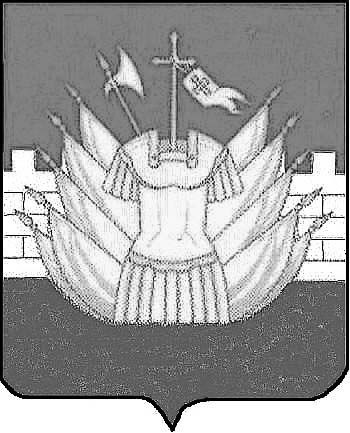 